全国高校组织员网络培训示范班教学计划一、学习时间本次培训学习时间为2020年12月1日至2021年1月31日。二、学习方式通过“大学生网络党校”学习平台报名成功并审核通过的学员，既可在电脑端参加学习，也可下载大学生网络党校移动客户端（学习公社app）随时登录学习，还可以关注大学生网络党校微信公众号了解各类信息。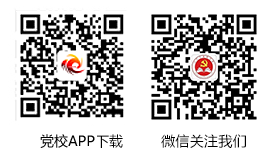 三、学习任务培训分为课程学习、主题研讨、心得撰写、在线考试四个环节。（一）课程学习培训课程已统一分配到“我的学习-课程学习”中供参训学员学习。要求参训学员每个课程模块完成不少于4学时（45分钟/学时），累计完成不少于20学时视频课程学习任务。（二）主题研讨培训期间，参训学员可在班级管理员的组织下围绕“高校组织员工作的岗位认识”“如何做好党员发展工作”等主题在“我的学习-主题研讨”中进行网上集中研讨，要求每人参与研讨发帖不少于2次。（三）心得撰写培训期间，参训学员结合学习所得与岗位工作实际，在“我的学习-心得撰写”提交一篇不少于1000字的党建工作案例，促进所学知识向能力的转化，也为其他学员解决此类问题提供经验参考。要求:思想性强、主题鲜明、条理清晰、结构完整、逻辑严谨、内容详实，如发现抄袭等情况不予结业。（四）在线考试参训学员在完成规定学时课程学习任务后，在“我的学习-在线考试”参加考试，考核内容为培训课程所学内容及党务工作知识，题型为单选、多选、判断，考试时间为90分钟，总分为100分，75分及以上为合格。请各位参训学员珍惜考试机会，认真作答，仅提供一次答题机会。四、考核认证（一）考核要求1.课程学习：20学时（45分钟/学时），完成后方能参加在线考试；2.主题研讨：发贴至少2次；3.心得撰写：1篇；4.在线考试：1次。（仅提供一次答题机会，75分及以上为合格）（二）认证形式培训结束后，按照培训考核要求完成相应学习任务，考试成绩达75分及以上为合格。合格的参训学员可在“教学服务-电子证书”一栏中下载或打印“学时证明”，所学学时计入2020年集中轮训培训学时。说明：照片上传成功后即可“打印”或“下载”学时证明，如果照片不合适，可以点击“重新上传本人照片”进行重新上传。学时证明照片上传要求如下：1.一寸蓝色背景照片（295*413像素）；2.大小不超过200KB；3.格式支持png、jpg、jpeg。五、进度安排根据实际情况，合理安排培训进度，完成以下各阶段工作：六、管理服务（一）本次培训组织管理与教学辅导由各高校管理员主要负责。（二）学习过程中如有问题可通过以下渠道进行咨询：1.咨询本校组织培训的负责人；2.咨询国家教育行政学院大学生网络党校；（1）通过平台登录后下方的“咨询客服”咨询客服老师：周一至周五：上午8:30-12:00，下午13:00-17:30。（2）学员服务热线电话：400-811-9908，服务时间：上午8:30—12:00；下午13:00—22:00，周末及节假日照常值班。（3）平台登录后，在页面右侧的“平台操作咨询”窗口留言咨询。阶段任务要求第1阶段准备阶段①学员在线自主报名，管理员审核报名信息；②学员登录平台，进入项目班级。第2阶段完成学习任务①学员根据学习任务安排学习计划；②学习视频课程；③学员按计划参与主题研讨、心得撰写、在线考试活动。第3阶段总结与结业①学习结束前完成满意度调查问卷；②学员在线打印学时证明。